The OriginalB.A.T.I.TrainingThe OriginalB.A.T.I.TrainingSan Mateo Sheriff-Coyote Point Training Center Hosting    40 Hour BATI Investigative Interview & Interrogation TrainingFebruary 28, 2022Volume 1, Number 1Volume 1, Number 1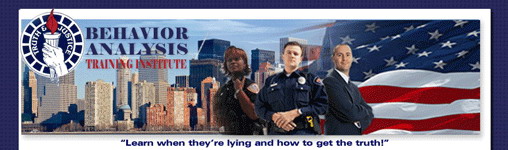 Investigative Interview & InterrogationSan Mateo Sheriff-Coyote Point Training Center1601 Coyote Point Dr., San Mateo Ca 94401                                                                                                                                                                                                                                                                                                                                                   July 11-15, 2022 / 0800–1700 hrs.                                                     Tuition: $575.00/student                                                                                                                                                                                                                                                                                 CA POST PLAN IV / 9590-31445-22xxx CA STC 10052-079829BATI has trained over 33,000 students in the past 35 years. BATI is recognized as one of the Premier Investigative Interview & Interrogation Classes in California. This class is open to all sworn and non-sworn Investigators, Parole, Probation, Fire Investigators per State Fire Marshal, Polygraphers, Background Investigators, Internal Affairs and Patrol Officers are just a small example. If you are conducting Interviews, you want to take this class.Interviewing: Interview Psychology, the BATI Interview Protocol, De-Escalation and Rapport building, Open-ended questioning vs Direct Questions, Methods for Detecting Deception, Credibility Assessment Interviewing, Understanding Victims, Witness, Suspect Truth Telling Style.Interrogation: Interrogator Demeanor and Protocol, The Accusation Approach, Defeating Defensive Tactics, Theme Development and Delivery, Importance of Alternative Questions, Taking the Confession, Protecting Against False Confession, Finishing the Investigation. Students will be involved in conducting 5 Interrogations in the Class.Behavior Analysis Training, Inc.P.O Box 5168Auburn, CA 95604Phone: 530-432-0283Email: liedetection@comcast.net